Naručitelj:KOMUNALNO GOSPODARSTVO POKUPSKO d.o.o.Adresa: trg Pavla Štoosa 15, PokupskoOIB:19836851576	Na temelju članka 28. Zakona o javnoj nabavi (Narodne novine, broj 120/16) naručitelj donosi:PLAN NABAVE za 2023. godinu Pokupsko 03. siječanj 2023                                                                                                                                                                  DIREKTOR: Stjepan Kolarec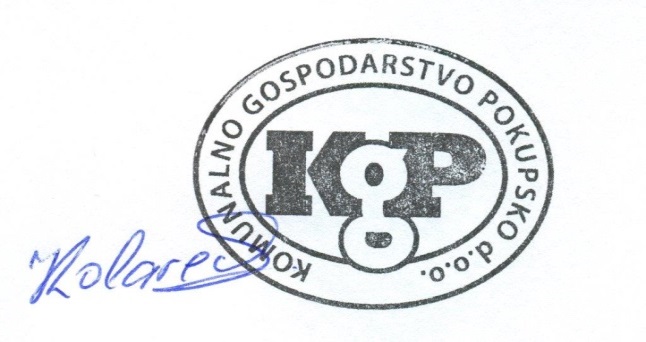 Redni brojEvidencijski broj nabavePredmet nabaveCPVProcijenjena vrijednost nabave, ako je poznata [euro]Vrsta postupka javne nabavePosebni režim nabavePodjela na grupeNaznaka sklapa li se ugovor o javnoj nabavi ili okvirni sporazumPlanirani početak postupka javne nabavePlanirano trajanje ugovora o javnoj nabavi ili okvirnog sporazumaNapomena12345678910111211/2023DRVNA SJEČKA09111400-425.056,00JEDNOSTAVNA NABAVANEDAUgovor03.01.202303.01.2023 – 31.12.2023